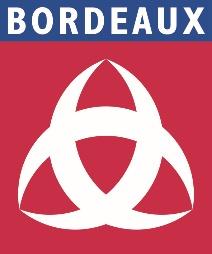 Ville de Bordeaux 
CCAS de BordeauxDemande de subventionAnnée 2024- Attestation sur l’honneur –CONTRAT D’ENGAGEMENT REPUBLICAINDécret n° 2021-1947 du 31 décembre 2021 approuvant le contrat d'engagement républicain des associations et fondations bénéficiant de subventions publiques ou d'un agrément de l'ÉtatDécret n° 2021-1947 : https://www.legifrance.gouv.fr/jorf/id/JORFTEXT000044806609La signature de ce contrat, par lequel les associations et les fondations s’engagent à respecter les principes de la République, est obligatoire pour toute demande de subvention déposée depuis le 1er janvier 2022.La structure signataire de ce contrat doit veiller à ce que ce contrat soit respecté par ses dirigeants, par ses salariés, par ses membres et par ses bénévoles.Elle doit informer ses membres qu’elle a souscrit ce contrat notamment par un affichage dans ses locaux ou une mise en ligne sur son site internet, si elle en dispose.Cette fiche doit obligatoirement être remplie et signée pour toutes les demandes (initiale ou renouvellement) et quel que soit le montant de la subvention sollicitée. Si la ou le signataire n’est pas la personne responsable légale de l’organisme, merci de joindre le pouvoir lui permettant d’engager celle-ci (page 4).Je soussigné(e), (NOM et Prénom)	 	Personne responsable légale de l’organisme : 	certifie que l’organisme est à jour de ses obligations administratives, comptables, sociales et fiscales (déclarations et paiements correspondant) ;certifie que l’association ou la fondation souscrit au contrat d’engagement républicain annexé au décret n°2021-1947 du 31 décembre 2021 pris pour l’application de l’article 10-1 de la loi n° 2000-321 du 12 avril 2000 relative aux droits des citoyens dans leurs relations avec les administrations ; https://www.legifrance.gouv.fr/jorf/id/JORFTEXT000044806609La signature de ce contrat, par lequel les associations et les fondations s’engagent à respecter les principes de la République, est obligatoire pour toute demande de subvention déposée depuis le 1er janvier 2022.La structure signataire de ce contrat doit veiller à ce que ce contrat soit respecté par ses dirigeants, par ses salariés, par ses membres et par ses bénévoles.Elle doit informer ses membres qu’elle a souscrit ce contrat notamment par un affichage dans ses locaux ou une mise en ligne sur son site internet, si elle en dispose.certifie exactes et sincères les informations du présent dossier, notamment la mention de l’ensemble des demandes de subventions introduites auprès d’autres financeurs publics ainsi que l’approbation du budget par les instances statutaires ;certifie être conscient(e) de l'impact de toute manifestation publique sur l'environnement et engage la structure dont je suis responsable, à respecter les principes d'une conduite éco-citoyenne ainsi que les engagements pris au sein de ce dossier (cf. engagements écoresponsables) ;engage la structure dont je suis responsable à respecter et favoriser l’égalité entre les femmes et les hommes, ainsi que les engagements pris au sein de ce dossier (cf. engagements égaresponsables) ;demande dans le cadre de ce dossier : une subvention totale de 	 €	précise que cette subvention, si elle est accordée, devra être versée sur le compte bancaire ou postal de l’organisme :Fait, le 		à 			SignatureAttentionToute fausse déclaration est passible de peines d’emprisonnement et d’amendes prévues par les articles 441-6 et 441-7 du code pénal.Le droit d’accès aux informations prévues par la loi n° 78-17 du 6 janvier 1978 relative à l’informatique, aux fichiers et aux libertés s’exerce auprès du service ou de l’établissement auprès duquel vous avez déposé votre dossier.Engagements écoresponsables et égaresponsables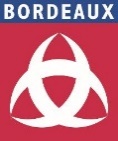 Organisme :	A compléter uniquement dans le cas où le présent dossier n’est pas signé par la personne responsable légale de l’organisme.Je soussigné(e), (NOM et Prénom) 	en ma qualité de 	de l’organisme 	domicilié	donne pouvoir à (NOM et Prénom) 	en sa qualité de 	pour la signature de ce dossier.Fait, le 		à 		ATTESTATION SUR L’HONNEURNom du titulaire du compteBanqueRIBCode Banque /EtablissementCode guichetNuméro de compteCléRIBCocher les cases vous concernantCocher les cases vous concernantRéaliséPrévu et planifiéNon-réaliséNon-applicableEngagements pour la transition écologiqueEngagements pour la transition écologiqueEngagements pour la transition écologiqueEngagements pour la transition écologiqueEngagements pour la transition écologiqueEngagements pour la transition écologiqueEngagements pour la transition écologiqueEngagements pour la transition écologiqueMaîtriser les consommationsPrivilégier la voie électronique et limiter la diffusion du papierMaîtriser les consommationsLimiter le chauffage et la climatisation (exemple : en proposant des températures de consignes respectivement de 19°C et 26°C dans les bureaux)Maîtriser les consommationsLimiter les consommations d’eau et d’énergie et/ou proposer des achats d’énergie renouvelable garantie d’origineMaîtriser les consommationsPromouvoir les déplacements professionnels en mobilité douce, transports en commun, autopartage, covoiturage et/ou proposer le télétravail ponctuel Privilégier les produits éco-responsablesUtiliser des produits bio et/ou de provenance locale et/ou issus du commerce équitable et/ou en matériaux recyclésPrivilégier les produits éco-responsablesUtiliser des produits en juste quantité et/ou réutilisablesGérer les déchets de façon éco-responsableBannir le plastique à usage uniqueGérer les déchets de façon éco-responsableMettre en place un tri sélectif et respecter les jours de collecteGérer les déchets de façon éco-responsableLors des événements, s’assurer de l’enlèvement des déchets et de l’accessibilité aux conteneurs nécessairesSensibiliser à l’environnementSensibiliser les intervenant∙es et équipes aux bonnes pratiques écologiques (exemple : participer à un cycle de formation proposé par la Ville ou réaliser une fresque du climat à destination de tous les salarié∙es, bénévoles associatifs)EvaluationFaire un éco-bilan des événements et actions, le cas échéant (exemple : réaliser un bilan carbone de l’évènement et/ou de la structure)Accompagnement de la VilleAfin que vous puissiez mieux prendre en compte les enjeux de transition écologique dans votre quotidien d’association, de quoi auriez-vous besoin ? Commentaires libres ou note annexeCommentaires libres ou note annexeCommentaires libres ou note annexeCommentaires libres ou note annexeCommentaires libres ou note annexeEngagements pour l’égalité femmes-hommes (EFH) et la lutte contre les discriminationsEngagements pour l’égalité femmes-hommes (EFH) et la lutte contre les discriminationsEngagements pour l’égalité femmes-hommes (EFH) et la lutte contre les discriminationsEngagements pour l’égalité femmes-hommes (EFH) et la lutte contre les discriminationsEngagements pour l’égalité femmes-hommes (EFH) et la lutte contre les discriminationsEngagements pour l’égalité femmes-hommes (EFH) et la lutte contre les discriminationsEngagements pour l’égalité femmes-hommes (EFH) et la lutte contre les discriminationsEngagements pour l’égalité femmes-hommes (EFH) et la lutte contre les discriminationsEncourager l’inclusion et l’accessibilitéFaciliter l’accès à des personnes en situation de handicapEncourager l’inclusion et l’accessibilitéFaciliter l’accès à des publics en difficultéSe doter d’une gouvernance égalitaireIntégrer des principes et objectifs d’égalité femmes-hommes dans le projet de l’association Se doter d’une gouvernance égalitaireRespecter la parité dans les instances de gouvernance (CA, Bureau…)Se doter d’une gouvernance égalitaireDésigner un∙e référent∙e égalité dans la structure notamment pour communiquer les principes et objectifs d’EFH à l’ensemble des membres de la structure Appliquer l’égalité femmes-hommes en interne (personnel, salarié et bénévole)Réaliser un plan d’égalité professionnelle dans la structure Exemple : égalité salariale FH, articulation vie professionnelle/vie personnelle, recrutement et accueil sans discrimination, avantages sociaux favorisant l’égalité comme les congés menstruels, les gardes d’enfants…Appliquer l’égalité femmes-hommes en interne (personnel, salarié et bénévole)Prévenir et lutter contre les violences sexistes et sexuellesExemple : mise en place d’un protocole, pour l’interne et pour la gestion des violences lors des événements de la structureAppliquer l’égalité femmes-hommes en interne (personnel, salarié et bénévole)Former et sensibiliser les équipes à l’égalité femmes-hommes et la lutte contre les discriminationsMener des actions égalitaires et les évaluerMener des actions spécifiques dédiées à l’égalité femmes-hommes, filles-garçons et/ou à la lutte contre les discriminationsMener des actions égalitaires et les évaluerPromouvoir la mixité et la parité dans toutes les actions menées, en définissant des objectifs annuels permettant d’y tendreMener des actions égalitaires et les évaluerDéfinir des critères d’évaluation pour mesurer l’atteinte des objectifs d’égalité entre les femmes et les hommesMettre en place des partenariats égalitairesMettre en place des partenariats avec des structures agissant pour les droits des femmes et/ou personnes LGBTQIA+Faire usage d’une communication égalitaireUtiliser une communication écrite et orale égalitaire, qui inclut aussi bien les femmes que les hommes (Exemple : écrire ou dire « adhérents et adhérentes », ou « adhérent∙es », plutôt qu’« adhérents »)Faire usage d’une communication égalitaireS’assurer de la parité dans les supports visuels de communicationPOUVOIR DONNÉ AU SIGNATAIRESignature du mandant ou de la mandante(précédée de la mention manuscrite « bon pour pouvoir »)Signature du ou de la mandataire(précédée de la mention manuscrite « bon pour acceptation »)